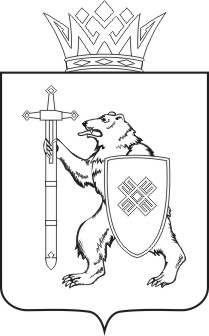 от  29 августа 2016 г.  № 68-ПОб утверждении Порядка обеспечения доступа к информации 
о деятельности Комитета Республики Марий Эл по туризму и размещения ее в информационно-телекоммуникационной сети «Интернет»В соответствии с Федеральным законом от 9 февраля 2009 года № 8-ФЗ «Об обеспечении доступа к информации о деятельности государственных органов и органов местного самоуправления», в целях обеспечения доступа 
к информации о деятельности Комитета Республики Марий Эл по туризму
и размещения ее на официальном сайте Комитета Республики Марий Эл 
по туризму в информационно-телекоммуникационной сети «Интернет» приказываю:1. Утвердить прилагаемые:- Порядок обеспечения доступа к информации о деятельности Комитета Республики Марий Эл по туризму и размещения 
ее в информационно-телекоммуникационной сети «Интернет» (приложение № 1);- Сведения об ответственных структурных подразделениях 
за подготовку информации о деятельности Комитета Республики Марий Эл по туризму в целях размещения ее на официальном сайте Комитета Республики Марий Эл по туризму в информационно-телекоммуникационной сети «Интернет» (приложение № 2);-    Сведения о кадровом обеспечении Комитета Республики Марий Эл 
по туризму, размещаемые на официальном сайте федеральной государственной информационной системы «Федеральный портал государственной службы и управленческих кадров» в информационно-телекоммуникационной сети «Интернет» (приложение № 3);- Сведения о закупках товаров, работ, услуг для обеспечения государственных нужд Комитета Республики Марий Эл по туризму, размещаемые на официальном сайте Российской Федерации 
в информационно - телекоммуникационной сети «Интернет» для размещения информации о размещении заказов на поставки товаров, выполнение работ, оказание услуг (приложение № 4).2. Назначить ответственным за организацию работы по обеспечению доступа к информации о деятельности и размещения ее на официальном сайте Комитета Республики Марий Эл по туризму в информационно-телекоммуникационной сети «Интернет» начальника отдела организации 
и координации туристской деятельности Комитета Республики Марий Эл 
по туризму Сидоркину О.В.3. Назначить ответственным за размещение информации о кадровом обеспечении Комитета Республики Марий Эл по туризму на официальном сайте федеральной государственной информационной системы «Федеральный портал государственной службы и управленческих кадров» 
в информационно-телекоммуникационной сети «Интернет» начальника отдела финансового и правового обеспечения деятельности Комитета Республики Марий Эл по туризму Рюмшину И.В.4. Назначить ответственным за размещение информации о закупках товаров, работ, услуг для обеспечения государственных нужд Комитета Республики Марий Эл по туризму на официальном сайте Российской Федерации в информационно-телекоммуникационной сети «Интернет» 
для размещения информации о размещении заказов на поставки товаров, выполнение работ, оказание услуг советника отдела финансового 
и правового обеспечения Комитета Республики Марий Эл по туризму Новоселову С.Ю.5. Отменить приказ Комитета Республики Марий Эл по туризму 
от 19 июля 2016 г. № 59-П «Об утверждении Порядка обеспечения доступа 
к информации о деятельности Комитета Республики Марий Эл по туризму 
и размещения ее в информационно-телекоммуникационной сети «Интернет».6. Контроль за исполнением настоящего приказа оставляю за собой.Председатель                                                                                       А.П.ПуртовПриложение № 1к приказу Комитета Республики Марий Эл по туризмуот 29 августа 2016 г. № 68-ППорядокобеспечения доступа к информации о деятельности Комитета Республики Марий Эл по туризму и размещения ее в информационно-телекоммуникационной сети «Интернет»1. Основные положения1. Правовое регулирование отношений, связанных с обеспечением доступа к информации о деятельности Комитета Республики Марий Эл 
по туризму (далее - Комитет) и размещением ее на официальном сайте Комитета в информационно-телекоммуникационной сети «Интернет»
(далее - сайт Комитета), осуществляется в соответствии с Федеральным законом от 27 июля 2006 года № 149-ФЗ «Об информации, информационных технологиях и о защите информации», Федеральным законом от 9 февраля 2009 года № 8-ФЗ «Об обеспечении доступа к информации о деятельности государственных органов и органов местного самоуправления», Указом Президента Республики Марий Эл от 1 апреля 2010 года № 63 
«Об обеспечении доступа к информации о деятельности государственных органов Республики Марий Эл», постановлением Правительства Республики 
Марий Эл от 6 декабря 2005 года № 281 «О типовых регламентах взаимодействия органов исполнительной власти Республики Марий Эл 
и внутренней организации органов исполнительной власти Республики 
Марий Эл», иными нормативными правовыми актами Российской Федерации и иными нормативными правовыми актами Республики Марий Эл, а также нормативными правовыми актами Комитета и настоящим Порядком.2. Права пользователя информацией2.1. Пользователь информацией - гражданин (физическое лицо), организация (юридическое лицо), общественное объединение, осуществляющие поиск информации о деятельности Комитета. Пользователями информацией являются также государственные органы, органы местного самоуправления, осуществляющие поиск указанной информации в соответствии с Федеральным законом от 9 февраля 2009 года № 8-ФЗ «Об обеспечении доступа к информации о деятельности государственных органов и органов местного самоуправления».2.2. Пользователь информацией о деятельности Комитета имеет право:получать достоверную информацию о деятельности Комитета;отказаться от получения информации о деятельности Комитета;не обосновывать необходимость получения запрашиваемой информации о деятельности Комитета, доступ к которой не ограничен;обжаловать в установленном порядке акты и (или) действия (бездействие) Комитета, его должностных лиц, нарушающие право на доступ к информации о деятельности Комитета и установленный порядок 
его реализации;требовать в установленном законом порядке возмещения вреда, причиненного нарушением его права на доступ к информации о деятельности Комитета.3. Основные принципы обеспечения доступа к информации3.1. Основными принципами обеспечения доступа к информации 
о деятельности Комитета являются:открытость и доступность информации о деятельности Комитета, 
за исключением случаев, предусмотренных федеральным законом;достоверность информации о деятельности Комитета 
и своевременность ее представления;свобода поиска, получения, передачи и распространения информации 
о деятельности Комитета любым законным способом;соблюдение прав граждан на неприкосновенность частной жизни, личную и семейную тайну, защиту их чести и деловой репутации, права организаций на защиту их деловой репутации при предоставлении информации о деятельности Комитета.3.2. Доступ к информации о деятельности Комитета ограничивается 
в случаях, если указанная информация отнесена в установленном федеральным законом порядке к сведениям, составляющим государственную или иную охраняемую федеральным законом тайну.4. Способы обеспечения доступа к информации о деятельностиКомитета4.1. Доступ к информации о деятельности Комитета может обеспечиваться следующими способами:размещение информации о своей деятельности в помещениях, занимаемых Комитетом;размещение информации о своей деятельности на сайте Комитета;опубликование Комитетом информации о своей деятельности 
в средствах массовой информации;предоставление пользователям информацией по их запросу информации о деятельности Комитета;другими способами, предусмотренными законами и (или) иными нормативными правовыми актами.4.2. Контактная информация:телефон (факс) Комитета: (8362) 45-01-00;адрес электронной почты Комитета (E-mail): mari-tourism@mail.ru;адрес сайта Комитета: марийэл.рф/komtur.5. Доступ к информации о деятельности Комитетав помещениях, занимаемых Комитетом5.1. Информация о деятельности Комитета для посетителей размещается на информационном стенде (далее - стенд), расположенном по адресу: г. Йошкар-Ола, Набережная Амстердам, д. 1, 1 этаж.5.2. В информационных материалах, размещенных на стенде, 
в обязательном порядке указываются наименование структурного подразделения, подготовившего информацию, сведения об ответственном лице, номер его служебного кабинета. В случае если представленная 
на стенде информация о деятельности Комитета недостаточна, посетители могут более детально ознакомиться с ней в соответствующем структурном подразделении, разместившем данную информацию на стенде.5.3. Ответственность за подготовку информации, поддержание информации в актуальном состоянии и размещение ее на стенде возлагается на руководителей структурных подразделений Комитета.6. Информация о деятельности Комитета, размещаемаяна сайте Комитета6.1. На сайте Комитета размещается следующая информация
о Комитете:а) общая информация о Комитете:полное наименование Комитета, почтовый адрес, адрес электронной почты в информационно-телекоммуникационной сети «Интернет» для направления запросов пользователями информации и получения запрашиваемой информации, номера телефонов для справок;сведения о полномочиях Комитета, задачах и функциях его структурных подразделений, а также перечень нормативных правовых актов, определяющих полномочия Комитета;структура Комитета;сведения о председателе и заместителе председателя, руководителях структурных подразделений Комитета, в частности фамилии, имена, отчества, номера рабочих телефонов, а также при согласии указанных лиц - иные сведения о них;б) информация о нормотворческой деятельности Комитета:нормативные правовые акты, изданные Комитетом, включая сведения 
о внесении в них изменений, признании их утратившими силу, а также сведения о государственной регистрации в Министерстве юстиции Республики Марий Эл;сведения о судебных актах по делам о признании недействующими нормативных правовых актов Комитета, вступивших в законную силу;административный регламент по предоставлению Комитетом государственной услуги; проекты законов Республики Марий Эл, разработанных Комитетом;установленные формы обращений, заявлений и иных документов, принимаемых Комитетом к рассмотрению в соответствии с законами 
и иными нормативными правовыми актами;порядок обжалования нормативных правовых актов и иных решений, принятых Комитетом;проекты решений Правительства Республики Марий Эл, разработанных Комитетом;проекты решений Главы Республики Марий Эл, разработанных Комитетом;в) информация о текущей деятельности Комитета:сведения о государственной услуге, предоставляемой Комитетом,
и порядке предоставления (исполнения) государственной услуги; перечень мер, направленных на обеспечение выполнения обязанностей, предусмотренных Федеральным законом от 27 июля 2006 года № 152-ФЗ 
«О персональных данных»;планы и показатели деятельности Комитета;отчеты об исполнении планов и показателей деятельности Комитета, представляемые в Правительство Республики Марий Эл;информационные и аналитические материалы (доклады, отчеты 
и обзоры информационного характера) о деятельности Комитета;информация о реализации государственной программы Республики Марий Эл «Развитие туризма в Республике Марий Эл на 2014-2020 годы», выполнении целевых показателей, об объеме затраченных на выполнение государственной программы Республики Марий Эл финансовых ресурсов, 
а также о результатах мониторинга реализации программных мероприятий;информация об участии Комитета в реализации федеральных целевых программ в сфере туризма;информация об участии Комитета в международном 
и межрегиональном сотрудничестве, включая официальные тексты договоров и соглашений, заключенных (подписанных) при осуществлении международных и внешнеэкономических связей Республики Марий Эл;информация об официальных визитах и о рабочих поездках председателя Комитета, заместителя председателя Комитета и официальных делегаций Комитета, а также об официальных мероприятиях, организуемых Комитетом (заседания, встречи, брифинги, семинары, круглые столы 
и другие мероприятия), в частности, анонсы предстоящих официальных визитов и рабочих поездок, официальных мероприятий и их итоги;тексты официальных выступлений и заявлений председателя Комитета и заместителя председателя Комитета;информация о результатах проверок, проведенных в Комитете;сведения о взаимодействии Комитета с органами государственной власти Российской Федерации, общественными объединениями, политическими партиями, профессиональными союзами и другими организациями, в том числе международными, и соглашения 
о взаимодействии с указанными органами;информация о закупках товаров, работ, услуг для обеспечения государственных нужд, проводимых Комитетом в соответствии 
с законодательством Российской Федерации о контрактной системе в сфере закупок товаров, работ, услуг для обеспечения государственных 
и муниципальных нужд;план-график размещения заказов на поставки товаров, выполнение работ и оказание услуг для государственных нужд, проводимых Комитетом;г) статистическая информация о деятельности Комитета:статистические данные и показатели, характеризующие государственную политику в сфере туризма на территории Республики Марий Эл;сведения об использовании Комитетом выделяемых бюджетных средств;статистическая информация о ходе размещения заказов для государственных нужд (среднее количество участников торгов, процент экономии);д) информация о координационных и совещательных органах, образованных Комитетом:перечень координационных и совещательных органов, образованных Комитетом;нормативные правовые и иные акты, регулирующие создание 
и правовую основу деятельности координационных и совещательных органов;сведения о составе координационных и совещательных органов (фамилии, имена, отчества, должности руководителей и членов координационных и совещательных органов), а также адрес местонахождения (юридический и фактический), номера телефонов (факса), адрес электронной почты;информация о заседаниях координационных и совещательных органов, в частности, анонсы заседаний, протоколы заседаний координационных 
и совещательных органов;е) информация о кадровом обеспечении Комитета:порядок поступления граждан на государственную гражданскую службу;сведения о вакантных должностях государственной гражданской службы Республики Марий Эл, имеющихся в Комитете;квалификационные требования к кандидатам на замещение вакантных должностей государственной гражданской службы Республики Марий Эл
в Комитете;условия и результаты конкурсов на замещение вакантных должностей государственной гражданской службы Республики Марий Эл в Комитете;номера телефонов, адрес электронной почты, по которым можно получить информацию по вопросу замещения вакантных должностей 
в Комитете;сведения о комиссиях по организации и проведению конкурсов 
на замещение вакантных должностей государственной гражданской службы Республики Марий Эл в Комитете;порядок обжалования результатов конкурса на замещение вакантных должностей государственной гражданской службы Республики Марий Эл 
в Комитете;сведения о лицах, состоящих в перспективном кадровом резерве (резерве развития) Комитета;информация о лицах, включенных в резерв управленческих кадров;сведения о государственных гражданских служащих Республики Марий Эл (гражданах), включенных в кадровый резерв Комитета;порядок работы комиссии Комитета по соблюдению требований 
к служебному поведению государственных гражданских служащих Республики Марий Эл в Комитете и урегулированию конфликта интересов, включая порядок подачи заявлений для рассмотрения на комиссии Комитета по соблюдению требований к служебному поведению государственных гражданских служащих Республики Марий Эл в Комитете и урегулированию конфликта интересов;информация о принимаемых мерах по противодействию коррупции 
в Комитете;нормативные правовые и иные акты в сфере противодействия коррупции;методические материалы;формы документов, связанных с противодействием коррупции, для заполнения;сведения о доходах, расходах, об имуществе и обязательствах имущественного характера государственных гражданских служащих Республики Марий Эл в Комитете и членов их семей;обратная связь для сообщений о фактах коррупции;ж) информация о работе Комитета с обращениями граждан (физических лиц), организаций (юридических лиц), общественных объединений, государственных органов и органов местного самоуправления:нормативные правовые и иные акты, регулирующие вопросы работы 
с обращениями граждан (физических лиц), организаций (юридических лиц), общественных объединений, государственных органов и органов местного самоуправления в Комитете;порядок и время приема граждан (физических лиц), в том числе представителей организаций (юридических лиц), общественных объединений, государственных органов и органов местного самоуправления;фамилия, имя и отчество руководителя структурного подразделения или иного должностного лица Комитета, к полномочиям которых отнесены организация приема граждан, в том числе представителей организаций, общественных объединений, государственных органов и органов местного самоуправления, обеспечение рассмотрения их сообщений, а также номер телефона, адрес электронной почты, по которым можно получить информацию справочного характера;обзоры обращений граждан, в том числе представителей организаций, общественных объединений, государственных органов и органов местного самоуправления, а также обобщенная информация о результатах рассмотрения этих обращений и принятых мерах;з) иная информация о деятельности Комитета:иная информация о деятельности Комитета, подлежащая размещению
в информационно-телекоммуникационной сети «Интернет» в соответствии 
с федеральными законами, законами Республики Марий Эл, актами Главы Республики Марий Эл, Правительства Республики Марий Эл и правовыми актами Комитета.7. Размещение информации на сайте Комитета7.1. Организация подготовки сведений, размещаемых на сайте Комитета, возлагается на руководителей структурных подразделений Комитета, которые отвечают за своевременность, достоверность, полноту 
и качество информации, а также ее актуализацию.7.2. Функции администратора сайта Комитета возлагаются на главного специалиста-эксперта отдела организации и координации туристской деятельности Комитета.8. Требования к технологическим, программным 
и лингвистическим средствам обеспечения пользованиясайтом Комитета8.1. Технологические и программные средства обеспечения пользования сайтом Комитета должны обеспечивать доступ пользователей для ознакомления с информацией, размещенной на сайте Комитета, на основе общедоступного программного обеспечения.Для просмотра сайта Комитета не должна предусматриваться установка на компьютере пользователей специально созданных с этой целью технологических и программных средств. Пользователю должна предоставляться наглядная информация о структуре сайта Комитета.8.2. Технологические и программные средства ведения сайта Комитета должны обеспечивать:а) ведение электронных журналов учета операций, выполненных 
с помощью технологических средств и программного обеспечения ведения сайта Комитета;б) ежедневное копирование информации на резервный носитель, обеспечивающее возможность ее восстановления с указанного носителя;в) защиту информации от уничтожения, модификации и блокирования доступа к ней, а также от иных неправомерных действий в отношении такой информации;г) хранение информации, размещенной на сайте Комитета, в течение 
5 лет со дня ее первичного размещения.8.3. Информация на сайте Комитета должна размещаться на русском языке. Отдельная информация, помимо русского языка, может быть размещена и на государственных языках Республики Марий Эл.9. Опубликование Комитетом информации о своейдеятельности в средствах массовой информации9.1. Информация о деятельности Комитета средствам массовой информации предоставляется по поручению председателя Комитета.10. Предоставление пользователям по их запросу информациио деятельности Комитета10.1. Подлежат обязательному рассмотрению запросы о деятельности Комитета, направленные в письменной форме либо полученные в форме электронного сообщения, а также в устной форме во время личного приема уполномоченными должностными лицами Комитета или по телефонам Комитета.Комитет обеспечивает возможность направления запроса 
о деятельности Комитета (далее - запрос) в форме электронного сообщения на адрес электронной почты Комитета (mari-tourism@mail.ru) или на адрес сайта Комитета (марийэл.рф/komtur).Комитетом предоставляются сведения о своей деятельности средствам массовой информации по запросам, поступающим в письменной и в устной форме.10.2. Информация о деятельности Комитета не предоставляется 
в случае, если:а) содержание запроса не позволяет установить запрашиваемую информацию о деятельности Комитета;б) в запросе не указан почтовый адрес, адрес электронной почты или номер факса для направления ответа на запрос либо номер телефона, 
по которому можно связаться с направившим запрос пользователем информацией;в) запрашиваемая информация не относится к деятельности Комитета;г) запрашиваемая информация относится к информации ограниченного доступа;д) запрашиваемая информация ранее предоставлялась пользователю информацией;е) в запросе ставится вопрос о правовой оценке актов, принятых Комитетом, проведении анализа деятельности Комитета или проведении иной аналитической работы, непосредственно не связанной с защитой прав направившего запрос пользователя информацией.Комитет вправе не предоставлять информацию о своей деятельности 
по запросу, если эта информация опубликована в средстве массовой информации или размещена в сети «Интернет».10.3. Запрос, составленный в письменной форме либо полученный 
в форме электронного сообщения, подлежит регистрации в течение трех дней со дня поступления в Комитет.Запрос в устной форме подлежит регистрации в день его поступления 
с указанием даты и времени поступления.10.4. Личный прием граждан проводится уполномоченными должностными лицами Комитета в соответствии с утвержденным графиком.10.5. Запрос подлежит рассмотрению в 30-дневный срок со дня регистрации, если иное не предусмотрено законодательством Российской Федерации.10.6. Комитет вправе не предоставлять информацию о своей деятельности по запросу, если эта информация опубликована в средствах массовой информации или размещена на сайте Комитета. В этом случае 
в ответе на запрос Комитет указывает наименование, дату выхода 
и номер средства массовой информации, в котором опубликована запрашиваемая информация, и (или) адрес сайта Комитета
либо электронный адрес иного сайта в информационно-телекоммуникационной сети «Интернет», на котором размещена запрашиваемая информация, включая электронный адрес в информационно-телекоммуникационной сети «Интернет», прямо указывающий 
на запрашиваемую информацию, или последовательность действий, которые должен совершить пользователь информацией на указанных сайтах для получения запрашиваемой информации, с указанием даты ее размещения.11. Права и обязанности должностных лиц, ответственныхза подготовку информации, в целях организации работы по обеспечению доступа к информации о деятельностиКомитета11.1. Должностные лица, ответственные за организацию работы 
по обеспечению доступа к информации о деятельности Комитета, 
а также должностные лица, ответственные за подготовку информации 
в целях организации работы по обеспечению доступа к информации 
о деятельности Комитета, вправе отказать в обеспечении доступа 
к информации случаях, предусмотренных пунктом 10.2  настоящего Порядка.11.2. Должностные лица, ответственные за организацию работы 
по обеспечению доступа к информации о деятельности Комитета, а также должностные лица, ответственные за подготовку информации в целях организации работы по обеспечению доступа к информации о деятельности Комитета, обязаны:обеспечивать подготовку материалов для средств массовой информации в установленном порядке в сроки, предусмотренные Законом Российской Федерации от 27 декабря 1991 года № 2124-1 «О средствах массовой информации»;обеспечивать выполнение положений Федерального закона от 27 июля 2006 года № 149-ФЗ «Об информации, информационных технологиях 
и о защите информации», Федерального закона от 9 февраля 2009 года 
№ 8-ФЗ «Об обеспечении доступа к информации о деятельности государственных органов и органов местного самоуправления», Указа Президента Республики Марий Эл от 1 апреля 2010 года № 63 
«Об обеспечении доступа к информации о деятельности государственных органов Республики Марий Эл», постановления Правительства Республики 
Марий Эл от 6 декабря 2005 года № 281 «О типовых регламентах взаимодействия органов исполнительной власти Республики Марий Эл 
и внутренней организации органов исполнительной власти Республики 
Марий Эл», иных нормативных правовых актов Российской Федерации 
и иных нормативных правовых актов Республики Марий Эл, а также нормативных правовых актов Комитета, касающихся информационного наполнения сайта Комитета в информационно-телекоммуникационной сети «Интернет»;обеспечивать выполнение положений Федерального закона 
от 2 мая 2006 года № 59-ФЗ «О порядке рассмотрения обращений граждан Российской Федерации».12. Ответственность должностных лиц12.1. Должностные лица Комитета, виновные в нарушении права 
на доступ к информации о деятельности Комитета несут дисциплинарную, административную, гражданскую и уголовную ответственность 
в соответствии с законодательством Российской Федерации._______________МАРИЙ  ЭЛ  РЕСПУБЛИКЫНТУРИЗМ  ШОТЫШТОКОМИТЕТШЕКОМИТЕТРЕСПУБЛИКИ  МАРИЙ  ЭЛПО ТУРИЗМУШ Ӱ Д Ы КП Р И К А З